Практические задания к билетам выпускного экзамена по учебному предмету «История Беларуси» для IX  классаРазработала: Гущинская Екатерина Витальевна, учитель истории и обществоведения ГУО «Средняя школа № 15 г. Лиды»Билет № 8.2. Практическое задание. Наш край в годы Великой Отечественной войны.На основе представленных источников информации ответьте на вопросы.1. Назовите мемориал в городе Лида, посвящённый подвигу белорусского народа в Великой Отечественной войне.2. Перечислите формы борьбы подпольной комсомольской организации «Искра», действовавшей на территории Лидчины в годы Великой Отечественной войны. 3. Какая политика немецких властей проводилась на территории Беларуси? Какие последствия она имела для города Лиды?4. Дайте оценку политике геноцида и насилия, которую проводили на территории Лидчины оккупационные власти в годы Великой Отечественной войны.Источник 1. Из отчёта Слеткова «О работе комсомольской организации отряда «Искра»». «В апреле 1944 г. в Докудово организована подпольная комсомольская организация из 4 человек… Распространяют газеты и листовки в районе. Комсомолкой Быстрицкой Марией в Лиде распространено более 300 экземпляров. Ею приведен с аэродрома военнопленный, который дал точные данные о состоянии аэродрома…» Источник 2. Участники освобождения Лиды у Кургана Бессмертия. 1960-е гг.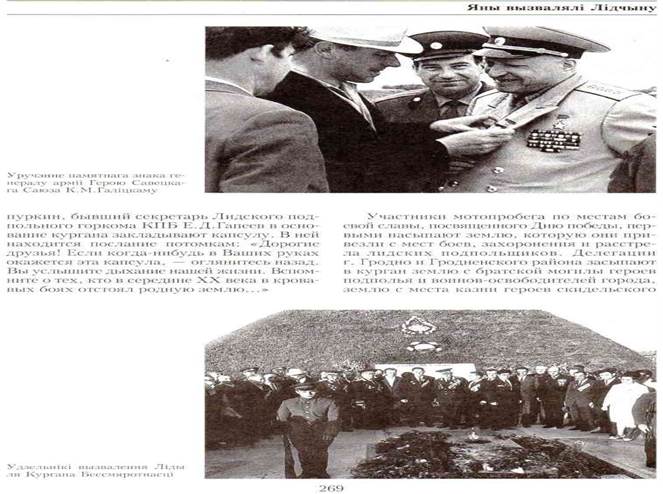 Источник 3. Фрагмент листовки газеты «Вперёд» от 20 марта 1944 г.«Фашисты принесли смерть нашему народу и угоняют в Германию цвет белорусской – молодёжь…Вот что принесли фашисты трудящимся города Лида: рабочих и служащих посадили на паёк хлеба – эрзац в 250 гр., а их иждивенцев лишили и этого пайка. Эти скудные нормы выдаются нерегулярно… Средняя заработная плата рабочего составляет 30 марок в месяц (в то время, когда один кг. сала на рынке стоит 60-80 марок)…Сжатые квартирные условия, систематическое недоедание родили всевозможные заболевания. В городе Лида всё шире распространяется эпидемия тифа. Немецкие власти не принимают никаких мер для борьбы с эпидемией тифа и лечения больных, среди которых наблюдается высокая смертность…»